                                                                                   Приложение к приказу  управления образования                                                                                                                         от  13 сентября   2018 года  № 592ПОЛОЖЕНИЕо проведении районного конкурса-викторины  «Край чистых рос и утренних туманов»,    посвященного празднованию  95-летия  Кондинского районаЦели и задачи:Цель: Создание благоприятной среды для внутреннего духовного развития и реализации активной творческой, жизненной и гражданской позиции.Задачи:способствовать формированию у обучающихся 5-11-х классов образовательных учреждений: ценностного отношения к историко-культурному наследию путем приобщения их к истории родного края;интереса к изучению истории и природы Югорского  края;стремления к приобретению краеведческих знаний;привлечение внимания к проблемам сохранения исторической памяти народа, повышения качества воспитательной работы;совершенствование содержания, форм и методов поисковой,  исследовательской деятельности;формирование у подростков объективного подхода к историческим событиям в жизни страны;расширение знаний об истории Кондинского района. Участники В Конкурсе - викторине «Край чистых рос и утренних туманов», могут принимать участие обучающиеся в возрасте от 11-17 лет (индивидуальное участие), а также представители творческих коллективов, объединений (коллективные работы).Подведение итогов подводится по 2 возрастным категориям: 1 категория - 11-13 лет;2 категория – 14-17 лет.Организация и содержание  3.1.Конкурс - викторина проводится на базе МОУ Шугурской СОШ с 15 октября  2018 года по  10 ноября 2018 года.3.2.Прием заявок и работ до 10 ноября 2018 года проводится по адресу: д. Шугур, ул.Школьная, 8, МБОУ Шугурская СОШ, тел. 8 (34677) 52-045.   Заявка на каждую работу заполняется отдельно (Приложение 1 к положению). Заявки и работы можно направлять на электронный адрес Шугурской СОШ - shugur_school@mail.ru.3.3.Прием работ осуществляется до 10 ноября 2018 года (включительно). Контактное лицо – Свяжина Елизавета Максимовна тел.8 (34677), 52045. сот. 895052445393.4.Подведение итогов Конкурса-викторины проводится 12 ноября 2018г. Объявление результатов не позднее 15 ноября. Условия проведения конкурса - викториныКонкурс-викторина проводится по разделам (темам) (Приложение 2 к положению):1 раздел "История в датах"; 2 раздел " История в лицах";3 раздел "Природа края";4 раздел "Мой край кондовый и родной".4.2.Организатором конкурса - викторины является  районное управление образования,  МБОУ Шугурская СОШ.4.3.Каждый вопрос конкурса-викторины оценивается по пятибалльной системе, затем определяется общий балл участника.  Победителем   конкурса-викторины становится участник, набравший наибольшее количество баллов.4.4. В состав жюри входят:Председатель:   И.С. Бринстер – заместитель директора по воспитательной работе МБОУ Шугурской СОШ.Члены жюри: Р.А. Саитова – учитель истории МБОУ Шугурской СОШ; О.А. Цымбалюк –учитель русского языка и литературы МБОУ Шугурской СОШ; Н.В.Урусова – председатель совета ветеранов сп. ШугурЕ.М. Свяжина - руководитель краеведческого объединения «Манси Павыл»;  Лежнина Татьяна  (ученица 8 класса) - член   краеведческого объединения  «Манси Павыл».  Правила конкурса-викторины и требования к работам. 5.1.Факт направления работы на конкурс означает, что участник полностью согласен с данным Положением и правилами Конкурса – викторины.5.2.Организаторы оставляют за собой право использовать материалы присланных работ, в целях конкурса без дополнительного согласования с участником (направляющей стороной).5.3.Ответственность за несоблюдение авторских и смежных прав несет исключительно направляющая сторона. Под авторскими и смежными правами понимаются права, попадающие под определение действующего законодательства РФ.5.4.Требования к работам:- творческие работы, представляемые на конкурс, должны быть актуальными, информативными, познавательными для широкого круга молодежной аудитории, иметь социальную значимость, высокое качество и оригинальность исполнения замысла, достоверность, использование материалов музеев, воспоминания старожилов, фото, применение слов мансийского, хантыйского языков.-работы принимаются по адресу: п. Шугур, ул. Школьная, 8, МБОУ Шугурская СОШ тел. 8 (34677) 52-045 по электронной почте: e-mail:  Shugur_school@mail.ru  (размером не более 30 Mb)- перечень необходимой документации:заявка на участие в Конкурсе (приложение 1); концепция творческой работы, краткие комментарии к работам; -предоставленные версии работ должны корректно работать под Windows 2000/XP (SWF; AVI; WMV; Mpeg 1, 2, 4);Все документы и приложения предоставляются электронной почтой, с пометкой (викторина, фамилия, школа)Награждение участников конкурсаПобедители и призеры конкурса-викторины награждаются грамотами, дипломами и благодарственными письмами управления образования. Приложение 1 к положению Заявка на участие в  районном Конкурсе-викторине «Край чистых рос и утренних туманов»,    Дата «_____»______________2018г. ___________ подписьПриложение 2 к положениюВопросы    к районному Конкурсу-викторине  «Край чистых рос и утренних туманов»1 раздел "История в датах" Назовите дату образования Кондинского района.  В каком году была открыта районная библиотека в с. Нахрачи. Назовите год выхода первого номера газеты "Сталинский путь".Укажите дату, когда районный центр - село Нахрачи было переименовано в село Кондинское.Дайте краткую историческую справку о развитии судоходства на реке Конде. Дата открытия первого краеведческого музея на Конде. Дайте краткую историческую справку основания поселка Междуреченский. 2 раздел " История в лицах"1. Назовите фамилии первых руководителей Кондинского района.2. Назовите фамилии известных людей вашего населенного пункта. 3. Первые жители (поселенцы) вашего поселения…(фамилии, истории, события)4. Назовите фамилии людей, представленных на фото:       а.       б.      в. г. 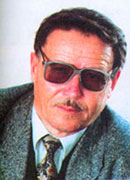 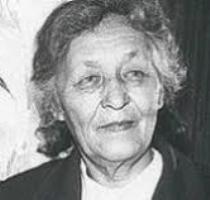 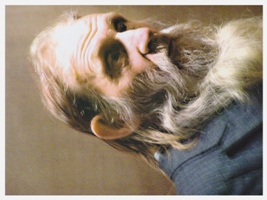 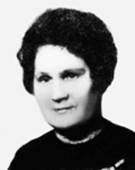 3 раздел "Природа края"Назовите 10 видов рыб, обитающих в водоёмах Кондинского района.Назовите 10 видов птиц, обитающих в Кондинском районе.Назовите животных, рептилий, обитающих в Кондинском районе.Какие ягоды растут в Кондинском районе?Рецепт семейного блюда из дикоросов Кондинского района.4 раздел "Мой край кондовый и родной"1. Фото отчет - презентация "Один день из жизни моего поселения" (10 фотографий, которые отражают облик вашего поселения в данное время)2.Напишите эссе, стихотворение, рассказ, очерк на тему "Мой край кондовый и родной".Ф.И.О. участникаВозраст участника Ф.И.О. руководителя Территория  Школа АдресЕ-mail Телефон Название конкурсной работы